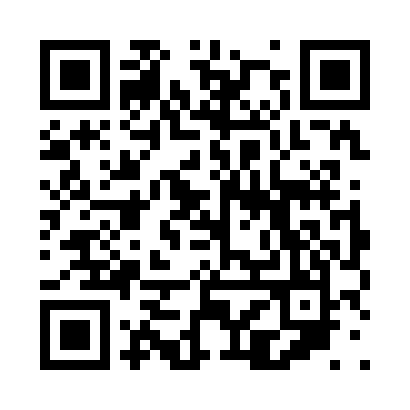 Prayer times for Zoppe, ItalyMon 1 Jul 2024 - Wed 31 Jul 2024High Latitude Method: Angle Based RulePrayer Calculation Method: Muslim World LeagueAsar Calculation Method: HanafiPrayer times provided by https://www.salahtimes.comDateDayFajrSunriseDhuhrAsrMaghribIsha1Mon2:545:241:146:389:0411:262Tue2:555:251:156:389:0411:263Wed2:555:251:156:389:0411:264Thu2:555:261:156:389:0311:265Fri2:565:271:156:389:0311:256Sat2:565:281:156:389:0311:247Sun2:565:281:156:389:0211:238Mon2:575:291:166:379:0211:219Tue2:585:301:166:379:0111:2010Wed2:595:311:166:379:0111:1911Thu3:015:321:166:379:0011:1712Fri3:035:321:166:368:5911:1613Sat3:055:331:166:368:5911:1414Sun3:075:341:166:368:5811:1315Mon3:095:351:166:358:5711:1116Tue3:115:361:176:358:5611:1017Wed3:135:371:176:358:5611:0818Thu3:155:381:176:348:5511:0619Fri3:175:391:176:348:5411:0420Sat3:195:401:176:338:5311:0321Sun3:215:411:176:338:5211:0122Mon3:235:421:176:328:5110:5923Tue3:255:431:176:328:5010:5724Wed3:275:441:176:318:4910:5525Thu3:295:461:176:308:4810:5326Fri3:325:471:176:308:4710:5127Sat3:345:481:176:298:4510:4928Sun3:365:491:176:288:4410:4729Mon3:385:501:176:288:4310:4530Tue3:405:511:176:278:4210:4331Wed3:425:521:176:268:4010:41